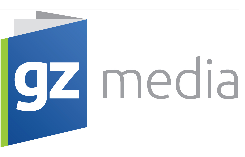 GZ MEDIA is one of the leading suppliers of printing (packaging and documentation), data carriers (CD, DVD, vinyl), fulfillment and logistic services for companies within consumer electronics, music, luxury packaging, software, telecommunications and other industries in Europe. We are dynamically growing profitable company with its headquarters and production plant in the Czech Republic and have customer base all across Europe represented by brands like Canon, Diageo, Foxconn, IKEA, Samsung, Sony, Symantec, Universal Music, Vodafone and many others. We are seeking a Business Development Managerfor acquiring new business in Germany, Benelux, UK and Ireland, . Primary target market segments are consumer electronics, drink industry, telecommunications, software, cosmetics and luxury packaging. Successful candidate’s profile:Experience and knowledge of any of the targeted market segmentsExperience with new business development and key account managementBackground in printing, packaging industry  or supply-chain management is advantageExperience in dealing with multinational companies is advantageGreat communication and negotiation skillsGoal oriented and highly motivated personReadiness to travelMain responsibilities:Identify and seek new business opportunities, develop and execute sale strategies Acquire new customers and develop relationship with strategic partners What we offer:Competitive remuneration with unlimited bonus systemCareer within successful company with strong potential to further growInnovative and entrepreneurial environment